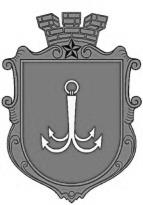                                           ОДЕСЬКА МІСЬКА РАДАПОСТІЙНА КОМІСІЯЗ ПИТАНЬ КОМУНАЛЬНОЇ ВЛАСНОСТІ, ЕКОНОМІЧНОЇ, ІНВЕСТИЦІЙНОЇ ПОЛІТИКИ ТА ПІДПРИЄМНИЦТВА ________________№_________________на №______________від______________┌						┐ПОРЯДОК ДЕННИЙ засідання комісії22.07.2021   рік          14-00            Велика зала1. Розгляд звернення в.о. директора департаменту комунальної власності Одеської міської ради Делінського О.А. № 01-13/2979 від 07.07.2021 року щодо проєкту рішення «Про включення до Переліку другого типу об’єктів комунальної власності територіальної громади м. Одеси, що підлягають передачі в оренду без проведення аукціону, затвердженого рішенням Одеської міської ради  від 03.02.2021 р. № 62-VIII, додаткових об'єктів комунальної власності територіальної громади м. Одеси».2. Розгляд звернення в.о. директора департаменту комунальної власності Одеської міської ради Делінського О.А. № 01-13/2960 від 07.07.2021 року щодо проєктів рішення:1. Про включення до Переліку об’єктів малої приватизації комунальної  власності  територіальної громади  м. Одеси, що  підлягають приватизації  у 2021 році, нежитлових  приміщень підвалу № 503, які розташовані за адресою:  м. Одеса, вул. Адмірала Лазарева, 43, та їх приватизацію. 2. Про включення до Переліку об’єктів  малої приватизації комунальної  власності    територіальної громади  м. Одеси, що  підлягають приватизації  у 2021 році, нежитлових приміщень першого та другого  поверхів, які  розташовані  за адресою:  м. Одеса,            вул. Дідріхсона, 3,  та їх приватизацію.3. Про включення  до Переліку об’єктів малої приватизації комунальної  власності  територіальної громади  м. Одеси, що  підлягають приватизації  у 2021 році, нежитлового приміщення, яке розташоване  за адресою:  м. Одеса, вул. Різовська, 28, приміщення 101, та його приватизацію. 4. Про включення  до Переліку об’єктів малої приватизації комунальної  власності  територіальної  громади   м. Одеси, що  підлягають  приватизації  у 2021 році, нежитлових  приміщень підвалу № 502, які розташовані  за адресою:  м. Одеса, вул. Генерала Ватутіна, 10, та їх приватизацію. 5. Про включення  до Переліку об’єктів малої приватизації комунальної  власності  територіальної громади  м. Одеси, що  підлягають приватизації  у 2021 році, нежилих приміщень першого поверху які розташовані  за адресою:  м. Одеса, Люстдорфська дорога, 178/1, прим. № 402, та їх приватизацію. 6. Про включення до Переліку об’єктів  малої приватизації комунальної  власності  територіальної громади  м. Одеси, що  підлягають приватизації  у 2021 році,  нежитлового приміщення  № 101,  яке розташоване  за адресою: м. Одеса,  просп. Добровольського, 79-А, та його  приватизацію. 7. Про включення до Переліку об’єктів  малої приватизації комунальної  власності  територіальної громади  м. Одеси, що   підлягають приватизації у 2021 році, нежитлового приміщення підвалу,  яке розташоване  за адресою: м. Одеса,  вул. Велика Арнаутська, 14, прим. № 501, та його приватизацію. 8. Про включення до Переліку об’єктів малої приватизації комунальної  власності  територіальної громади  м. Одеси, що  підлягають приватизації  у 2021 році, нежитлових  приміщень, які розташовані   за адресою:  м. Одеса,  вул. Краснова, 14,  приміщення 104, та їх приватизацію. 	9.  Про включення до Переліку об’єктів малої приватизації комунальної  власності   територіальної громади  м. Одеси, що    підлягають приватизації  у 2021 році, нежитлових приміщень  першого поверху,  які розташовані   за адресою:  м. Одеса, вул. Богдана Хмельницького, 21А,   та їх приватизацію. 	10.  Про включення  до Переліку об’єктів малої приватизації комунальної  власності  територіальної громади  м. Одеси, що   підлягають приватизації  у 2021 році,  нежитлових  приміщень підвалу,  які розташовані  за адресою: м. Одеса, вул. Армійська, 10,  та їх приватизацію. 	11. Про включення до Переліку об’єктів малої приватизації комунальної власності територіальної громади  м. Одеси, що  підлягають приватизації  у 2021 році, нежитлового приміщення  першого поверху,  яке  розташоване за адресою: м. Одеса, вул. Академіка Корольова, 53, приміщення 101, та його приватизацію.	12. Про включення до Переліку об’єктів малої приватизації комунальної  власності   територіальної громади  м. Одеси, що підлягають приватизації  у 2021 році, нежилих   приміщень першого поверху № 501, які розташовані за адресою: м. Одеса, Люстдорфська дорога, 56, та їх приватизацію.	13. Про включення до Переліку об’єктів малої приватизації комунальної  власності  територіальної громади  м. Одеси, що  підлягають приватизації  у 2021 році,  нежитлових  приміщень  першого поверху № 517,   які розташовані   за адресою:  м. Одеса, вул. Садова, 2,  та їх приватизацію. 	14. Про включення до Переліку об’єктів малої приватизації комунальної  власності     територіальної громади  м. Одеси, що підлягають приватизації  у 2021 році,  нежилих  приміщень  першого поверху № 502, які розташовані за адресою:  м. Одеса, вул. Генерала Бочарова, 2,  та їх приватизацію. 3. Розгляд звернення в.о. директора департаменту комунальної власності Одеської міської ради Делінського О.А. № 01-13/3009 від 12.07.2021 року щодо проєктів рішення:1. Про включення  до Переліку об’єктів  малої приватизації комунальної  власності  територіальної громади м. Одеси, що підлягають приватизації у   2021 році,  нежитлового приміщення першого поверху, яке розташоване за адресою: м. Одеса, вул. Генерала Петрова, 47, приміщення 213, та його приватизацію.2. Про включення  до Переліку об’єктів малої приватизації комунальної  власності  територіальної громади м. Одеси, що підлягають приватизації у 2021 році, нежитлового підвального приміщення, яке розташоване за адресою: м. Одеса, вул. Пастера, 17,   та його приватизацію.3. Про включення  до Переліку об’єктів  малої приватизації комунальної  власності  територіальної громади м. Одеси, що підлягають приватизації у    2021 році, нежитлових  приміщень підвалу, які розташовані за адресою:   м. Одеса, вул. Мала Арнаутська, 15, приміщення № 501, та їх приватизацію.4. Про включення  до Переліку об’єктів   малої приватизації комунальної  власності  територіальної громади м. Одеси, що підлягають приватизації у 2021 році, нежилих приміщень першого поверху, які розташовані  за адресою м. Одеса, вул. Спиридонівська, 31, та їх приватизацію.5. Про включення  до Переліку об’єктів малої приватизації комунальної  власності  територіальної громади м. Одеси, що підлягають приватизації у2021 році, нежилих приміщень першого поверху, які розташовані  за адресою: м. Одеса, вул. Софіївська, 28, та їх приватизацію.6. Про включення  до Переліку об’єктів малої приватизації комунальної  власності  територіальної громади м. Одеси, що підлягають приватизації у 2021 році, нежилих приміщень першого поверху, які розташовані  за адресою: м. Одеса, вул. Педагогічна, 11, та їх приватизацію.7. Про включення  до Переліку об’єктів малої приватизації комунальної  власності  територіальної громади м. Одеси, що підлягають приватизації у  2021 році, нежилих приміщень першого поверху, які розташовані  за адресою: м. Одеса, вул. Академіка Філатова, 13-б, та їх приватизацію.8. Про включення  до Переліку об’єктів малої приватизації комунальної  власності  територіальної громади м. Одеси, що підлягають приватизації у  2021 році, нежилих  підвальних приміщень, які розташовані за адресою:   м. Одеса, вул. Ланжеронівська, 19, та їх приватизацію.9. Про включення  до Переліку об’єктів малої приватизації комунальної  власності  територіальної громади м. Одеси, що підлягають приватизації у 2021 році, нежитлових приміщень підвалу та першого поверху, які розташовані за адресою: м. Одеса, вул. Сегедська, 16, та їх приватизацію.10. Про включення  до Переліку об’єктів малої приватизації комунальної  власності  територіальної громади м. Одеси, що підлягають приватизації у   2021 році,  нежилих  підвальних приміщень, які розташовані за адресою:   м. Одеса, вул. Гаванна, 12, та їх приватизацію.11. Про включення  до Переліку об’єктів малої приватизації комунальної  власності  територіальної громади м. Одеси, що підлягають приватизації у  2021 році, нежилих приміщень першого поверху № 501, які розташовані  за адресою: м. Одеса, пров. Вільгельма Габсбурга, 8, та їх приватизацію.12. Про включення  до Переліку об’єктів малої приватизації комунальної  власності  територіальної громади м. Одеси, що підлягають приватизації у   2021 році,  нежилих  підвальних приміщень, які розташовані за адресою:   м. Одеса, вул. Преображенська, 1, та їх приватизацію.13. Про включення  до Переліку об’єктів малої приватизації комунальної  власності  територіальної громади м. Одеси, що підлягають приватизації у 2021 році, напівпідвальних приміщень, які розташовані за адресою: м. Одеса, вул. Маразліївська, 2, приміщення 501, та їх приватизацію.14. Про включення  до Переліку об’єктів  малої приватизації комунальної  власності  територіальної громади м. Одеси, що підлягають приватизації у 2021 році, нежитлових приміщень першого поверху № 502, які розташовані  за адресою: м. Одеса, вул. Тираспольська, 31,  та їх приватизацію.15. Про включення  до Переліку об’єктів малої приватизації комунальної  власності  територіальної громади м. Одеси, що підлягають приватизації у 2021 році, нежитлових приміщень підвалу, які розташовані за адресою:  м. Одеса, вул. Базарна, 52, та їх приватизацію.16. Про включення  до Переліку об’єктів малої приватизації комунальної  власності  територіальної громади м. Одеси, що підлягають приватизації у 2021 році, 36/100 частин нежилих приміщень першого поверху № 501, які розташовані  за адресою: м. Одеса, просп. Академіка Глушка, 22, та їх приватизацію.17. Про включення  до Переліку об’єктів малої приватизації комунальної  власності  територіальної громади м. Одеси, що підлягають приватизації у 2021 році, 7/10  частин нежитлових підвальних приміщень, які розташовані за адресою: м. Одеса, вул. Новосельського, 66, та їх приватизацію.18. Про включення  до Переліку об’єктів малої приватизації комунальної  власності  територіальної громади м. Одеси, що підлягають приватизації у 2021 році,  нежитлових приміщень підвалу № 505, які розташовані  за адресою: м. Одеса, вул. Пушкінська, 57, та їх приватизацію.19. Про включення  до Переліку об’єктів малої приватизації комунальної  власності  територіальної громади м. Одеси, що підлягають приватизації у    2021 році,   нежилих приміщень першого поверху № 508, які розташовані  за адресою: м. Одеса, просп. Добровольського, 159, та їх приватизацію.20. Про включення  до Переліку об’єктів малої приватизації комунальної  власності  територіальної громади м. Одеси, що підлягають приватизації у  2021 році,  нежилих підвальних приміщень, які розташовані  за адресою: м. Одеса, пров. Красний, 11, та їх приватизацію.21. Про включення  до Переліку об’єктів малої приватизації комунальної  власності  територіальної громади м. Одеси, що підлягають приватизації у 2021 році, нежитлових приміщень першого поверху, що складають 61/100  частин нежитлових  приміщень першого поверху, які розташовані за адресою: м. Одеса, вул. Кінна, 30, та їх приватизацію.22. Про включення  до Переліку об’єктів малої приватизації комунальної  власності  територіальної громади м. Одеси, що підлягають приватизації у 2021 році,  нежилих напівпідвальних приміщень  № 810, які розташовані за адресою: м. Одеса, вул. Ніжинська, 46, та їх приватизацію.23. Про включення  до Переліку об’єктів малої приватизації комунальної  власності  територіальної громади м. Одеси, що підлягають приватизації у   2021 році,   нежилих   підвальних приміщень, які розташовані за адресою: м. Одеса, вул. Богдана Хмельницького, 96 та їх приватизацію.24. Про включення до Переліку об’єктів малої приватизації комунальної  власності  територіальної громади м. Одеси, що підлягають приватизації у 2021 році, 603/1000 частин нежилих приміщень першого поверху № 503, які розташовані  за адресою:              м. Одеса, просп. Добровольського, 77а, та їх приватизацію.4. Розгляд звернення в.о. директора департаменту комунальної власності Одеської міської ради Делінського О.А. № 01-13/3043 від 14.07.2021 року щодо проєкту рішення «Про включення до Переліку об’єктів малої приватизації комунальної  власності  територіальної громади м. Одеси, що підлягають приватизації у 2021 році, нежитлового приміщення, яке розташоване за адресою: Одеська обл.., Біляївський р-н, с. Мирне,               вул. Центральна, 123-В, та його приватизацію».5. Розгляд звернення в.о. директора департаменту комунальної власності Одеської міської ради Делінського О.А. № 01-13/3014 від 13.07.2021 року щодо проєкту рішення «Про затвердження статуту Комунального підприємства «Бюро технічної інвентаризації» Одеської міської ради у новій редакції».6. Розгляд проекту рішення «Про затвердження Програми економічного і соціального розвитку міста Одеси на 2021 – 2022 роки» (лист в.о. директора Департаменту економічного розвитку Одеської міської ради Лиманської А.В. № 1003/01-41/02  від 12.07.2021 року). пл. Думська, 1, м. Одеса, 65026, Україна